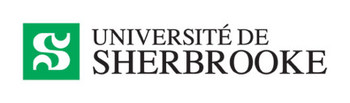 2500, boul. de l’UniversitéSherbrooke (Québec)  J1K 2R1Sherbrooke, le 20 juillet 2017Nom et adresse complète du stagiaireObjet :  de recherche à l’Université de Sherbrooke, Canada,J’ai le plaisir de vous inviter à effectuer votre  à l’Université de Sherbrooke sous ma direction.Lieu de stage : 	     Responsable :	     Gratification (bourse) :	En argent canadien. S'il n'y a pas de rémunération, s.v.p. le préciser.Dates :	Du       au       inclusivement.Nombre d’heures hebdomadaires : 	     Nom de l’établissement d’origine :	     Titre du poste :	Stagiaire de rechercheTâches: 	     Vous êtes responsable de vérifier sur le site Web de CIC quelles exigences d’autorisation d’entrée au Canada s’appliquent à votre situation et tenir compte des délais à prévoir pour le traitement des demandes au Canada et dans les bureaux canadiens des visas à l’étranger. N’hésitez pas à communiquer avec moi si vous avez besoin de renseignements complémentaires.Sincères salutations,Nom du professeur, titre et numéro de téléphone